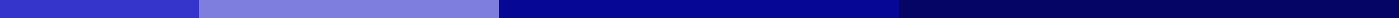 Payment Receipt Acknowledgment From BankSubject: Acknowledgment of Payment Received - Loan PaymentDear Jordan Smith,We are writing to confirm that the Central Bank has received your loan payment dated April 3, 2024. Below are the details of the transaction for your records:Transaction Type: Loan PaymentTransaction Amount: $1,500Account Number: ****5678Transaction ID/Reference Number: ABCD1234Payment Method: Online TransferThis acknowledgment serves as a receipt of your payment. We value your trust in the Central Bank and are committed to providing you with the highest level of service.Should you have any questions or require further assistance, please do not hesitate to contact our customer service team at 1-800-555-1234 or via email at support@centralbank.com. Our team is available to support you Monday to Friday, 9:00 AM to 5:00 PM.Thank you for banking with the Central Bank. We look forward to serving your future banking needs.Sincerely,Emily Doe
Customer Relationship Manager
Central Bank
support@centralbank.com